FOR IMMEDIATE RELEASE		                                               09 November 2022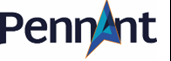 PENNANT INTERNATIONAL GROUP PLCDirector/PDMR ShareholdingShare Option RestructuringPennant International Group plc (AIM: PEN) (the “Company”), announces the restructuring of the share options held by the executive directors, Philip Walker and David Clements. Mr Walker has surrendered an EMI option over 297,619 unissued ordinary shares of 5p each in the capital of the Company (“ordinary shares”) exercisable at 84p per share and an unapproved option over 525,969 unissued ordinary shares exercisable at 55p per share. Mr Clements has surrendered EMI options over 100,000 unissued ordinary shares exercisable at 80.5p and 205,455 unissued ordinary shares exercisable at 82.5p per share. Following consultation with major shareholders, the Company has granted to Mr Walker a new EMI option over 500,000 unissued ordinary shares, and Mr Clements has been granted a new EMI option over 300,000 unissued ordinary shares (the “New Options”). The New Options are the only options (or other rights to acquire shares in the Company) held by the executive directors. 
The New Options are subject to vesting conditions tied to achieving growth in the Company’s share price, vesting in 20% tranches as and when certain milestones are achieved and the share price sustained at that level for at least 30 days, as follows:In order for the New Options to vest, these targets must be achieved during the three years following the date of grant (the “Performance Period”) and to the extent that the New Options have not vested during the Performance Period, the rights over the unissued shares will lapse. Any shares that are acquired pursuant to exercise of the New Options must be held by the relevant executive director for at least the Performance Period. The exercise price under the New Options is 33.5p per share.The New Options are subject to further conditions contained in the Company’s EMI scheme document, as approved by shareholder vote in 2019. Each executive director’s New Options lapse should his employment cease.The tables below provide further details for each PDMR.Enquiries:Target share price% of New Options vesting57p20%62p20%67p20%72p20%77p20%Pennant International Group plcwww.pennantplc.co.uk Philip Walker, CEODavid Clements, Commercial & Risk Director  +44 (0) 1452 714 914WH Ireland Limited (Nomad and Broker) https://www.whirelandplc.com/capital-markets Mike Coe Sarah Mather+44 (0) 20 7220 1666Walbrook PR (Financial PR)paul.vann@walbrookpr.comPaul VannTom Cooper+44 (0)20 7933 8780Mob: +44 (0)7768 8076311Details of the person discharging managerial responsibilities / person closely associatedDetails of the person discharging managerial responsibilities / person closely associatedDetails of the person discharging managerial responsibilities / person closely associatedDetails of the person discharging managerial responsibilities / person closely associatedDetails of the person discharging managerial responsibilities / person closely associateda)NamePhilip WalkerPhilip WalkerPhilip WalkerPhilip Walker2Reason for the notificationReason for the notificationReason for the notificationReason for the notificationReason for the notificationa)Position/statusChief Executive OfficerChief Executive OfficerChief Executive OfficerChief Executive Officerb)Initial notification /AmendmentInitial NotificationInitial NotificationInitial NotificationInitial Notification3Details of the issuer, emission allowance market participant, auction platform, auctioneer or auction monitorDetails of the issuer, emission allowance market participant, auction platform, auctioneer or auction monitorDetails of the issuer, emission allowance market participant, auction platform, auctioneer or auction monitorDetails of the issuer, emission allowance market participant, auction platform, auctioneer or auction monitorDetails of the issuer, emission allowance market participant, auction platform, auctioneer or auction monitora)NamePennant International Group plcPennant International Group plcPennant International Group plcPennant International Group plcb)LEI2138005AIIUYSRP5O2542138005AIIUYSRP5O2542138005AIIUYSRP5O2542138005AIIUYSRP5O2544Details of the transaction(s): section to be repeated for (i) each type of instrument; (ii) each type of transaction; (iii) each date; and (iv) each place where transactions have been conductedDetails of the transaction(s): section to be repeated for (i) each type of instrument; (ii) each type of transaction; (iii) each date; and (iv) each place where transactions have been conductedDetails of the transaction(s): section to be repeated for (i) each type of instrument; (ii) each type of transaction; (iii) each date; and (iv) each place where transactions have been conductedDetails of the transaction(s): section to be repeated for (i) each type of instrument; (ii) each type of transaction; (iii) each date; and (iv) each place where transactions have been conductedDetails of the transaction(s): section to be repeated for (i) each type of instrument; (ii) each type of transaction; (iii) each date; and (iv) each place where transactions have been conducteda)Description of the financial instrument, type of instrumentOrdinary Shares of 5p eachOrdinary Shares of 5p eachOrdinary Shares of 5p eachOrdinary Shares of 5p eacha)a)Identification codeGB0002570660GB0002570660GB0002570660GB0002570660a)b)Nature of the transactionOption award Option award Option award Option award c)Price(s) and volume(s)c)Price(s)Volume(s)c)Award of shares£0.335500,000c)d)Aggregated informationAward of sharesd)d)- Aggregated volume500,000d)d)- Price£167,500d)e)Date of the transaction8 November 20228 November 20228 November 20228 November 2022f)Place of the transactionOutside a trading venueOutside a trading venueOutside a trading venueOutside a trading venue1Details of the person discharging managerial responsibilities / person closely associatedDetails of the person discharging managerial responsibilities / person closely associatedDetails of the person discharging managerial responsibilities / person closely associatedDetails of the person discharging managerial responsibilities / person closely associatedDetails of the person discharging managerial responsibilities / person closely associateda)NameDavid ClementsDavid ClementsDavid ClementsDavid Clements2Reason for the notificationReason for the notificationReason for the notificationReason for the notificationReason for the notificationa)Position/statusCommercial & Risk DirectorCommercial & Risk DirectorCommercial & Risk DirectorCommercial & Risk Directorb)Initial notification /AmendmentInitial NotificationInitial NotificationInitial NotificationInitial Notification3Details of the issuer, emission allowance market participant, auction platform, auctioneer or auction monitorDetails of the issuer, emission allowance market participant, auction platform, auctioneer or auction monitorDetails of the issuer, emission allowance market participant, auction platform, auctioneer or auction monitorDetails of the issuer, emission allowance market participant, auction platform, auctioneer or auction monitorDetails of the issuer, emission allowance market participant, auction platform, auctioneer or auction monitora)NamePennant International Group plcPennant International Group plcPennant International Group plcPennant International Group plcb)LEI2138005AIIUYSRP5O2542138005AIIUYSRP5O2542138005AIIUYSRP5O2542138005AIIUYSRP5O2544Details of the transaction(s): section to be repeated for (i) each type of instrument; (ii) each type of transaction; (iii) each date; and (iv) each place where transactions have been conductedDetails of the transaction(s): section to be repeated for (i) each type of instrument; (ii) each type of transaction; (iii) each date; and (iv) each place where transactions have been conductedDetails of the transaction(s): section to be repeated for (i) each type of instrument; (ii) each type of transaction; (iii) each date; and (iv) each place where transactions have been conductedDetails of the transaction(s): section to be repeated for (i) each type of instrument; (ii) each type of transaction; (iii) each date; and (iv) each place where transactions have been conductedDetails of the transaction(s): section to be repeated for (i) each type of instrument; (ii) each type of transaction; (iii) each date; and (iv) each place where transactions have been conducteda)Description of the financial instrument, type of instrumentOrdinary Shares of 5p eachOrdinary Shares of 5p eachOrdinary Shares of 5p eachOrdinary Shares of 5p eacha)a)Identification codeGB0002570660GB0002570660GB0002570660GB0002570660a)b)Nature of the transactionOption award Option award Option award Option award c)Price(s) and volume(s)c)Price(s)Volume(s)c)Award of shares£0.335300,000c)d)Aggregated informationAward of sharesd)d)- Aggregated volume300,000d)d)- Price£100,500d)e)Date of the transaction8 November 20228 November 20228 November 20228 November 2022f)Place of the transactionOutside a trading venueOutside a trading venueOutside a trading venueOutside a trading venue